Фонетический Конкурс-202022.05.20-29.05.20 в девятый раз прошел Фонетический Конкурс для студентов 1 курса английского отделения Института иностранных языков, в котором в рамках конкурса приняли участие 10 студентов. 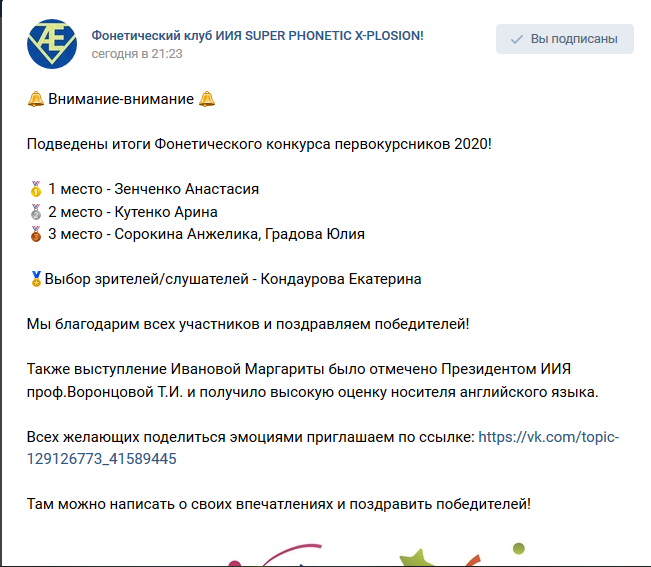 1 место – студентка 1 курса 1ла группыЗенченко Анастасия2 место – студентка 1 курса 2ла группыКутенко Арина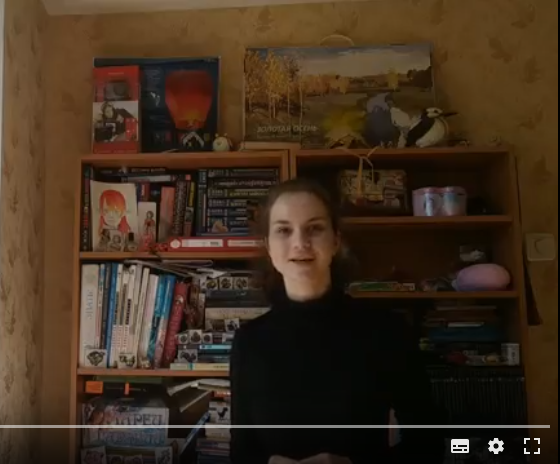 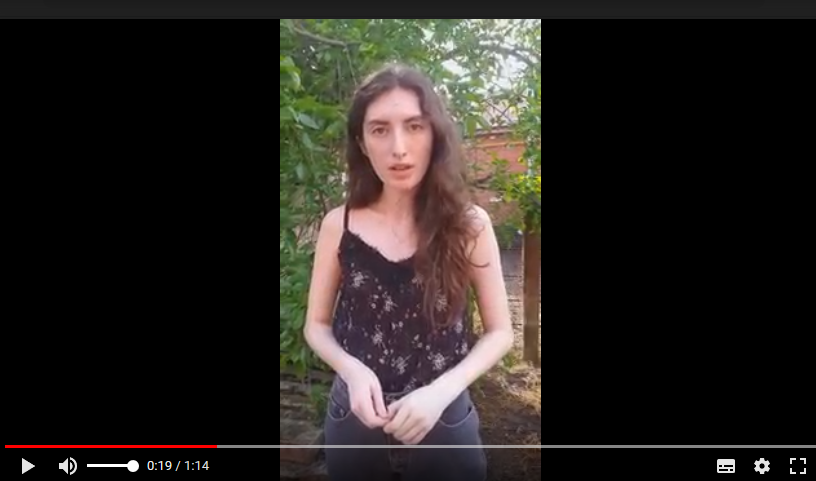 3 место – студентка 1 курса 4па группыСорокина Анжелика3 место – студентка 1 курса 5ба группыГрадова Юлия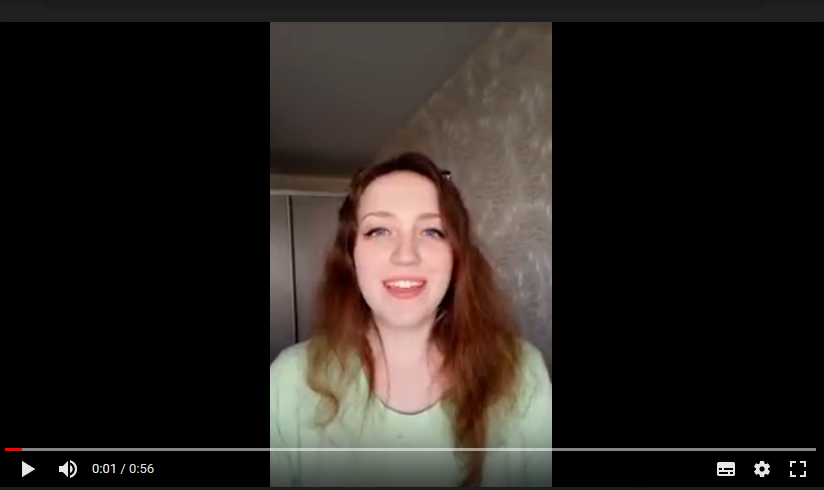 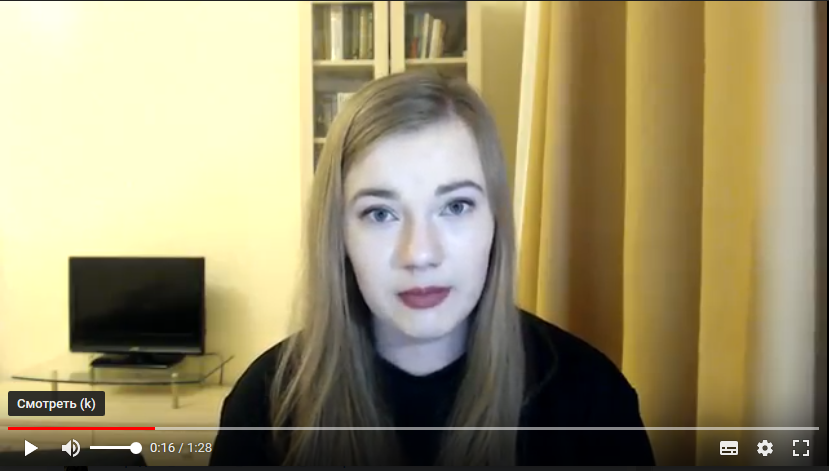 